(2) Pagpapaliwanag sa mga importanteng punto tungkol sa propyedad na pinauupahan  Pagpapaliwanag sa mga importanteng punto tungkol sa propyedad na pinauupahan Pangalan 		Petsa  	Ang sumusunod na detalye tungkol sa propyedad ay naisulat alinsunod sa Artikulo 35 ng Batas ng mga Propyedad. Manigurado na naiintindihan ninyo ang lahat ng importanteng punto.Pangalan ng kumpanya:Pangalan ng kinatawan:	selyoAhente ng propyedad:Numero ng lisensya:Petsa binigay ang lisensya: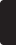 Mga bagay na nakapasok sa rehistro· · · · · · · · · · · · · · · · · · · · · · · · · · · · · · · · · ·2. Pangunahing pinagbabawal ng batas· · · · · · · · · · · · · · · · · · · · · · · · · · · · · · · · · · · · · · · · · · · · · ·3. Tubig, koryente, gas at maduming tubig · · · · · · · · · · · · · · · · · · · · · · · · · · · · · · · · · · · · · · · · · · · · Hugis at istraktura kapag natapos na (Kung ang gusali ay ginagawa pa lamang.) · · · · · · · · · · · ·Buod ng mga resulta ng pagsuri ng kundisyon ng gusali (para sa nananatiling gusali) · · · · · · · Estado ng pag-ayos ng mga pasilidad (Kung ang gusali ay kumpleto na.) · · · · · · · · · · · ·· · · · · Ang propyedad ba ay nasa loob ng pinaunlad na lupang pang-tirahan para iwas-kalamidad na zona? · · · · · · · · · · · · · · · · · · · · · · · · · · · · · · · · · · · · · · · · · · · · · · · · · · · · · · · · · · · · · · · · · · Ang propyedad ba ay nasa loob ng zona ng maaring matamaan ng pagguho ng lupa? · · · · · · · Ang gusali ba ay nasa loob ng zona na maaaring matamaan ng tsunami? · · · · · · · · · · · · · · · · ·Detalye ng pagsuri sa paggamit ng asbestos. · · · · · · · · · · · · · · · · · · · · · · · · · · · · · · · · · · · · · Detalye ng pagsuri ng tibay laban sa lindol: · · · · · · · · · · · · · · · · · · · · · · · · · · · · · · · · · · · · · · ·II Mga bagay may kinalaman sa mga kondisyon ng transaksyon1. Mga bayarin bukod sa upa · · · · · · · · · · · · · · · · · · · · · · · · · · · · · · · · · · · · · · · · · · · · · · · · · · · · ·2. Pagkansela ng kontrata · · · · · · · · · · · · · · · · · · · · · · · · · · · · · · · · · · · · · · · · · · · · · · · · · · · · · · · · ·Kompensasyon sa anumang pagkasira ng propyedad o paglabag ng kontrata · · · · · · · · · · · Balangkas ng sistema ng pag-garantiya ng pagbayad ng anumang maaring isauli na deposito  · · ·Termino ng kontrata at ang pagbabago nito · · · · · · · · · · · · · · · · · · · · · · · · · · · · · · · · · · · · · · ·· · 6.  Mga limitasyon sa paggamit · · · · · · · · · · · · · · · · · · · · · · · · · · · · · · · · · · · · · · · · · · · · · · · · · · · · ·7.   Pagsauli ng security deposit · · · · · · · · · · · · · · · · · · · · · · · · · · · · · · · · · · · · · · · · · · · · · · · · · · · · 8.   Pagpapatakbo ng propyedad · · · · · · · · · · · · · · · · · · · · · · · · · · · · · · · · · · · · · · · · · · · · · · · · · · · ·1. Paliwanag tungkol sa tanggapan ng deposito (Sa ilalim ng Artikulo 35, Talata 2 ng Batas ng Real Estate)Kung hindi miyembro ng Asosasyon ng Pag-garantiya ng Transaksyon sa mga Propyedad· · · · Kung miyembro ng Asosasyon ng Pag-garantiya ng Transaksyon sa mga Propyedad· · · · · · · · · · · · · · · ·Habang pinupunan ang dokumentong ito, dapat ninyong malaman na:① Tungkol sa I. 1.Sa hanay na may titulong “Mga bagay na may kinalaman sa karapatan ng pag-ari”, isulat ang mga bagay na may kinalaman sa pag-ari na nakatala sa rehistro sa ilalim ng “May-ari” na haligi. Katulad ng: natatanging kasunduan sa pagbili muli, panandaliang pagrehistro, pagbibigay-alam tungkol sa pagrehistro at mga problema.② Tungkol sa I. 2.Piliin ang naaangkop na batas mula sa sumusunod at ipasok sa hanay ng “Titulo ng batas” at sabihin sa madaling-salita ang mga limitasyon sa ilalim ng sinasabing batas sa hanay ng “Buod ng mga limitasyon”.③ Tungkol sa I. 3.Sa ilalim ng “Mga Komento”, ilagay ang anumang pagsingil para sa paggamit ng pasilidad.④ Tungkol sa I. 6.Ang mga pasilidad sa ilalim ng hanay ng “Pasilidad” ay mga halimbawa para sa isang gusali ng mga tirahan. Para sa propyedad na gagamitin sa komersyal na layunin, pakidagdag ang mga pasilidad  na importante sa pangangalakal, katulad ng aircon at elevator.⑤ Tungkol sa II. 5.Isaad ng malinaw kung aling kontrata ang naaangkop sa propyedad: karaniwan na pag-upa, limitadong panahon na pag-upa, o panghabang-buhay na kontrata.⑥ Kung kulang ang espasyo na makasulat sa anumang patlang, pakisulat sa ibang papel, pakisundanlang ang tamang titulo ng hanay at numero ng bahagi.Buod ng mga resulta ng inspeksyon ng kondisyon ng gusali (gagamitin para sa pagpapaliwanag ng importanteng punto)(Gawa sa kahoy/ bakal na balangkas)Buod ng mga resulta ng inspeksyon ng kondisyon ng gusali (gagamitin para sa pagpapaliwanag ng importanteng punto)Istraktura gawa sa konkreto, pinatibay ng bakal atbp.Itinakdang ahente para sa transaksyon na itoPangalanselyoselyoselyoItinakdang ahente para sa transaksyon na itoNumero ng Rehistrasyon()Itinakdang ahente para sa transaksyon na itoLugar ng trabahoTel:()PropyedadPangalanPropyedadLokasyonPropyedadNumero ng ApartmentPropyedadLawakmetro kwadrado (opisyal na lawak:	m2)PropyedadUri at konstruksyonPangalan at tirahan ng NagpapaupaPangalan at tirahan ng NagpapaupaMga bagay may kinalaman sa mga karapatan bukod sa pag-ari.(pangungupa)Detalye ng pag-ari (May-ari)Mga bagay na may kinalaman sa karapatan ng pag-ariMga bagay may kinalaman sa mga karapatan bukod sa pag-ari.(pangungupa)May-ari	Pangalan : Tirahan	:Titulo ng batasBalangkas ng mga limitasyonBalangkas ng mga limitasyonMga pasilidad na handang magamit kailanmanMga pasilidad na handang magamit kailanmanInaasahang serbisyo sa hinaharapMga komentoTubigpampubliko·pribado· deep welltaon	buwan	araw pampubliko·pribado·deepwellKoryentetaon	buwan	arawGasMunisipyo·propanetaon	buwan	araw	Munisipyo·propaneLagusan ng maduming tubigtaon	buwan	arawHugis at istrakturaIstraktura at pagpapaganda ng mga bahagi, sa loob at labasIstraktura at pagkabit ng mga pasilidadNapatupad na ba ang pagsuri ng gusali?OoHindiBuod ng resulta ng pagsuri ng gusali:PasilidadDati nang mayroonUriIbaKusinaPalikuranBath tubPang-init ng tubigDe-gas na lutuanPang-init/Pang-lamig ng hanginSa loob ng zonaSa labas ng zonaSa loob ng zonaSa labas ng zonaSa loob ng zonaSa labas ng zonaAng resulta ba ng pagsuri ng paggamit ng asbestos ay kasama sa opisyal na mga dokumento?OoHindiNilalaman ng pagsuri sa paggamit ng asbestos:May naitupad na bang pagsuri laban sa lindol?OoHindiNilalaman ng pagsuri laban sa lindol:HalagaPara saan1234Naka-garantiya ba ang mga deposito?Oo	·	HindiAng proseso kapag kailangan gamitin ang sistema ng pag-garantiyaTermino ng kontrataMula	    taon    buwan    arawHanggang	    taon    buwan    araw 	taon 	buwanKaraniwan na kontrata ng pag-upaTermino ng kontrataMula	    taon    buwan    arawHanggang	    taon    buwan    araw 	taon 	buwanLimitadong Panahon na pag-upa na kontrataTermino ng kontrataMula	    taon    buwan    arawHanggang	    taon    buwan    araw 	taon 	buwanHabang buhay na pag-upa na kontrataMga detalye ng anumang pagbabago sa kontrataLimitasyon sa paggamit ng propyedadMga patakaran atbp. tungkol sa mga bahagi na pribado sa gusali.IbaLimitasyon sa ibang paggamitPangalan (ng ahente)(Numero ng rehistrasyon sa ilalim ng Artikulo 46, Talata 1, Sugnay 2 ng Batas ng Pagsulong ng Tamang Pagpapalakad ng Condominium o numero ng rehistrasyon sa ilalim ng Artikulo 5, Talata 1, Sugnay 2 ng  Reguylasyonng pagrehistro ng mga taga-pangasiwa ng mga propyedad na inuupahan)Lokasyon ng kanilang pangunahing opisinaAsosasyon ng Pag- garantiya ng Transaksyon sa mga PropyedadPangalanAsosasyon ng Pag- garantiya ng Transaksyon sa mga PropyedadAddressAsosasyon ng Pag- garantiya ng Transaksyon sa mga PropyedadLokasyon ng opisinaTanggapan kung saan nakadeposito ang security depositPangalan:Lokasyon:Tanggapan kung saan nakadeposito ang security depositPangalan:Lokasyon:Bagong Batas sa Pagpapaunlad ng Lugar ng TirahanBagong Batas sa Pag-unlad ng Inprastraktura ng LungsodPamamahagi Batas sa Pag- unlad ng Negosyo sa LungsodPetsa hinanda:Petsa hinanda:GusaliGusaliGusaliTirahan ni:Tirahan ni:Tirahan ni:Tirahan ni:Tirahan ni:Tirahan ni:Tirahan ni:Tirahan ni:GusaliLokasyonLokasyonNumero ng apartment:Numero ng lokasyon:Numero ng apartment:Numero ng lokasyon:Numero ng apartment:Numero ng lokasyon:Numero ng apartment:Numero ng lokasyon:Numero ng apartment:Numero ng lokasyon:Numero ng apartment:Numero ng lokasyon:Numero ng apartment:Numero ng lokasyon:Numero ng apartment:Numero ng lokasyon:Gusali(Kung tirahan ng magkakaibang sambahayan)(Kung tirahan ng magkakaibang sambahayan)Pangalan ng condominium atbp.Numero ng kwarto:Numero ng kwarto:Numero ng kwarto:No.No.GusaliUri ng istrakturaUri ng istraktura□ Kahoy	□ Bakal na balangkas	□ Iba (halimbawa: magkahalong istraktura)□ Kahoy	□ Bakal na balangkas	□ Iba (halimbawa: magkahalong istraktura)□ Kahoy	□ Bakal na balangkas	□ Iba (halimbawa: magkahalong istraktura)□ Kahoy	□ Bakal na balangkas	□ Iba (halimbawa: magkahalong istraktura)□ Kahoy	□ Bakal na balangkas	□ Iba (halimbawa: magkahalong istraktura)□ Kahoy	□ Bakal na balangkas	□ Iba (halimbawa: magkahalong istraktura)□ Kahoy	□ Bakal na balangkas	□ Iba (halimbawa: magkahalong istraktura)□ Kahoy	□ Bakal na balangkas	□ Iba (halimbawa: magkahalong istraktura)GusaliPalapagPalapagIbabaw ng lupa:	lantai Ilalim ng lupa:	lantaiIbabaw ng lupa:	lantai Ilalim ng lupa:	lantaiBuong lawak ng palapagBuong lawak ng palapagmetro kwadradommetro kwadradommetro kwadradommetro kwadradomPagsuri ng kondisyon ng gusaliPetsa ng pagsuriPetsa ng pagsuriPagsuri ng kondisyon ng gusaliKategorya ngKategorya ng□ Bahay na may sariling bakuran (detached)□ Bahay na may sariling bakuran (detached)□ Bahay na may sariling bakuran (detached)□ Bahay na may sariling bakuran (detached)□ Bahay na may sariling bakuran (detached)□ Bahay na may sariling bakuran (detached)□ Bahay na may sariling bakuran (detached)□ Bahay na may sariling bakuran (detached)Pagsuri ng kondisyon ng gusaliinspeksyoninspeksyon□ Tirahan ng magkakaibang sambahayan ( □ May sariling bakuran    □ Gusali)□ Tirahan ng magkakaibang sambahayan ( □ May sariling bakuran    □ Gusali)□ Tirahan ng magkakaibang sambahayan ( □ May sariling bakuran    □ Gusali)□ Tirahan ng magkakaibang sambahayan ( □ May sariling bakuran    □ Gusali)□ Tirahan ng magkakaibang sambahayan ( □ May sariling bakuran    □ Gusali)□ Tirahan ng magkakaibang sambahayan ( □ May sariling bakuran    □ Gusali)□ Tirahan ng magkakaibang sambahayan ( □ May sariling bakuran    □ Gusali)□ Tirahan ng magkakaibang sambahayan ( □ May sariling bakuran    □ Gusali)Pagsuri ng kondisyon ng gusaliKung mayroong pagkarupok atbp.Kung mayroong pagkarupok atbp.Mayroon bang anumang pagkarupok atbp ayon sa patakaranng pagsuri ng kondisyon ng gusali? (Punan din ang sumusunod	□ Oo    □ Hindina“Mayroon bang pagkarupok atbp. ng mga bahagi?”.)Mayroon bang anumang pagkarupok atbp ayon sa patakaranng pagsuri ng kondisyon ng gusali? (Punan din ang sumusunod	□ Oo    □ Hindina“Mayroon bang pagkarupok atbp. ng mga bahagi?”.)Mayroon bang anumang pagkarupok atbp ayon sa patakaranng pagsuri ng kondisyon ng gusali? (Punan din ang sumusunod	□ Oo    □ Hindina“Mayroon bang pagkarupok atbp. ng mga bahagi?”.)Mayroon bang anumang pagkarupok atbp ayon sa patakaranng pagsuri ng kondisyon ng gusali? (Punan din ang sumusunod	□ Oo    □ Hindina“Mayroon bang pagkarupok atbp. ng mga bahagi?”.)Mayroon bang anumang pagkarupok atbp ayon sa patakaranng pagsuri ng kondisyon ng gusali? (Punan din ang sumusunod	□ Oo    □ Hindina“Mayroon bang pagkarupok atbp. ng mga bahagi?”.)Mayroon bang anumang pagkarupok atbp ayon sa patakaranng pagsuri ng kondisyon ng gusali? (Punan din ang sumusunod	□ Oo    □ Hindina“Mayroon bang pagkarupok atbp. ng mga bahagi?”.)Mayroon bang anumang pagkarupok atbp ayon sa patakaranng pagsuri ng kondisyon ng gusali? (Punan din ang sumusunod	□ Oo    □ Hindina“Mayroon bang pagkarupok atbp. ng mga bahagi?”.)Mayroon bang anumang pagkarupok atbp ayon sa patakaranng pagsuri ng kondisyon ng gusali? (Punan din ang sumusunod	□ Oo    □ Hindina“Mayroon bang pagkarupok atbp. ng mga bahagi?”.)Pagsuri ng kondisyon ng gusaliMga naisuri na bahagi na may kinalaman saMga naisuri na bahagi na may kinalaman saMga naisuri na bahagi na may kinalaman saMga naisuri na bahagi na may kinalaman saMga naisuri na bahagi na may kinalaman saMga naisuri na bahagi na may kinalaman saMga naisuri na bahagi na may kinalaman saMga naisuri na bahagi na may kinalaman saPagsuri ng kondisyon ng gusaliMayroongimportanteng istraktura para sa katibayan.importanteng istraktura para sa katibayan.importanteng istraktura para sa katibayan.istraktura para sa di pagpasok ng ulan atbp.istraktura para sa di pagpasok ng ulan atbp.istraktura para sa di pagpasok ng ulan atbp.istraktura para sa di pagpasok ng ulan atbp.istraktura para sa di pagpasok ng ulan atbp.Pagsuri ng kondisyon ng gusaliMayroongPagkarupok atbp.Oo	Hindi		Hindi maisuriPundasyon	□	□	□Base and floor assembly	□	□	□Floor	□	□	□Poste at mga barakilan	□	□	□ Dingding sa labas at sulambi ng	□	□	□ bubong	Balkonahe	□	□	□Dingding sa loob	□	□	□Kisame	□	□	□Suporta ng bubong	□	□	□Iba(Anay)	□	□	□(Pagkabulok, kalawang)	□	□	□(Pagsuri ng pampatibay)	□	□	□(Tibay ng konkreto laban sa	□	□	□matinding pagkaipit)Pagkarupok atbp.Oo	Hindi		Hindi maisuriPundasyon	□	□	□Base and floor assembly	□	□	□Floor	□	□	□Poste at mga barakilan	□	□	□ Dingding sa labas at sulambi ng	□	□	□ bubong	Balkonahe	□	□	□Dingding sa loob	□	□	□Kisame	□	□	□Suporta ng bubong	□	□	□Iba(Anay)	□	□	□(Pagkabulok, kalawang)	□	□	□(Pagsuri ng pampatibay)	□	□	□(Tibay ng konkreto laban sa	□	□	□matinding pagkaipit)Pagkarupok atbp.Oo	Hindi		Hindi maisuriPundasyon	□	□	□Base and floor assembly	□	□	□Floor	□	□	□Poste at mga barakilan	□	□	□ Dingding sa labas at sulambi ng	□	□	□ bubong	Balkonahe	□	□	□Dingding sa loob	□	□	□Kisame	□	□	□Suporta ng bubong	□	□	□Iba(Anay)	□	□	□(Pagkabulok, kalawang)	□	□	□(Pagsuri ng pampatibay)	□	□	□(Tibay ng konkreto laban sa	□	□	□matinding pagkaipit)Pagkarupok atbp. Oo	HindiDingding sa labas	□	□Sulambi ng bubong	□	□Balkonahe	□	□Dingding sa loob	□	□Kisame	□	□Suporta ng bubong	□	□Bubong	□	□Pagkarupok atbp. Oo	HindiDingding sa labas	□	□Sulambi ng bubong	□	□Balkonahe	□	□Dingding sa loob	□	□Kisame	□	□Suporta ng bubong	□	□Bubong	□	□Pagkarupok atbp. Oo	HindiDingding sa labas	□	□Sulambi ng bubong	□	□Balkonahe	□	□Dingding sa loob	□	□Kisame	□	□Suporta ng bubong	□	□Bubong	□	□Pagkarupok atbp. Oo	HindiDingding sa labas	□	□Sulambi ng bubong	□	□Balkonahe	□	□Dingding sa loob	□	□Kisame	□	□Suporta ng bubong	□	□Bubong	□	□Hindi maisuri□□□□□□□Pagsuri ng kondisyon ng gusalipagkarupokPagkarupok atbp.Oo	Hindi		Hindi maisuriPundasyon	□	□	□Base and floor assembly	□	□	□Floor	□	□	□Poste at mga barakilan	□	□	□ Dingding sa labas at sulambi ng	□	□	□ bubong	Balkonahe	□	□	□Dingding sa loob	□	□	□Kisame	□	□	□Suporta ng bubong	□	□	□Iba(Anay)	□	□	□(Pagkabulok, kalawang)	□	□	□(Pagsuri ng pampatibay)	□	□	□(Tibay ng konkreto laban sa	□	□	□matinding pagkaipit)Pagkarupok atbp.Oo	Hindi		Hindi maisuriPundasyon	□	□	□Base and floor assembly	□	□	□Floor	□	□	□Poste at mga barakilan	□	□	□ Dingding sa labas at sulambi ng	□	□	□ bubong	Balkonahe	□	□	□Dingding sa loob	□	□	□Kisame	□	□	□Suporta ng bubong	□	□	□Iba(Anay)	□	□	□(Pagkabulok, kalawang)	□	□	□(Pagsuri ng pampatibay)	□	□	□(Tibay ng konkreto laban sa	□	□	□matinding pagkaipit)Pagkarupok atbp.Oo	Hindi		Hindi maisuriPundasyon	□	□	□Base and floor assembly	□	□	□Floor	□	□	□Poste at mga barakilan	□	□	□ Dingding sa labas at sulambi ng	□	□	□ bubong	Balkonahe	□	□	□Dingding sa loob	□	□	□Kisame	□	□	□Suporta ng bubong	□	□	□Iba(Anay)	□	□	□(Pagkabulok, kalawang)	□	□	□(Pagsuri ng pampatibay)	□	□	□(Tibay ng konkreto laban sa	□	□	□matinding pagkaipit)Pagkarupok atbp. Oo	HindiDingding sa labas	□	□Sulambi ng bubong	□	□Balkonahe	□	□Dingding sa loob	□	□Kisame	□	□Suporta ng bubong	□	□Bubong	□	□Pagkarupok atbp. Oo	HindiDingding sa labas	□	□Sulambi ng bubong	□	□Balkonahe	□	□Dingding sa loob	□	□Kisame	□	□Suporta ng bubong	□	□Bubong	□	□Pagkarupok atbp. Oo	HindiDingding sa labas	□	□Sulambi ng bubong	□	□Balkonahe	□	□Dingding sa loob	□	□Kisame	□	□Suporta ng bubong	□	□Bubong	□	□Pagkarupok atbp. Oo	HindiDingding sa labas	□	□Sulambi ng bubong	□	□Balkonahe	□	□Dingding sa loob	□	□Kisame	□	□Suporta ng bubong	□	□Bubong	□	□Hindi maisuri□□□□□□□Pagsuri ng kondisyon ng gusaliatbp. ng mgaPagkarupok atbp.Oo	Hindi		Hindi maisuriPundasyon	□	□	□Base and floor assembly	□	□	□Floor	□	□	□Poste at mga barakilan	□	□	□ Dingding sa labas at sulambi ng	□	□	□ bubong	Balkonahe	□	□	□Dingding sa loob	□	□	□Kisame	□	□	□Suporta ng bubong	□	□	□Iba(Anay)	□	□	□(Pagkabulok, kalawang)	□	□	□(Pagsuri ng pampatibay)	□	□	□(Tibay ng konkreto laban sa	□	□	□matinding pagkaipit)Pagkarupok atbp.Oo	Hindi		Hindi maisuriPundasyon	□	□	□Base and floor assembly	□	□	□Floor	□	□	□Poste at mga barakilan	□	□	□ Dingding sa labas at sulambi ng	□	□	□ bubong	Balkonahe	□	□	□Dingding sa loob	□	□	□Kisame	□	□	□Suporta ng bubong	□	□	□Iba(Anay)	□	□	□(Pagkabulok, kalawang)	□	□	□(Pagsuri ng pampatibay)	□	□	□(Tibay ng konkreto laban sa	□	□	□matinding pagkaipit)Pagkarupok atbp.Oo	Hindi		Hindi maisuriPundasyon	□	□	□Base and floor assembly	□	□	□Floor	□	□	□Poste at mga barakilan	□	□	□ Dingding sa labas at sulambi ng	□	□	□ bubong	Balkonahe	□	□	□Dingding sa loob	□	□	□Kisame	□	□	□Suporta ng bubong	□	□	□Iba(Anay)	□	□	□(Pagkabulok, kalawang)	□	□	□(Pagsuri ng pampatibay)	□	□	□(Tibay ng konkreto laban sa	□	□	□matinding pagkaipit)Pagkarupok atbp. Oo	HindiDingding sa labas	□	□Sulambi ng bubong	□	□Balkonahe	□	□Dingding sa loob	□	□Kisame	□	□Suporta ng bubong	□	□Bubong	□	□Pagkarupok atbp. Oo	HindiDingding sa labas	□	□Sulambi ng bubong	□	□Balkonahe	□	□Dingding sa loob	□	□Kisame	□	□Suporta ng bubong	□	□Bubong	□	□Pagkarupok atbp. Oo	HindiDingding sa labas	□	□Sulambi ng bubong	□	□Balkonahe	□	□Dingding sa loob	□	□Kisame	□	□Suporta ng bubong	□	□Bubong	□	□Pagkarupok atbp. Oo	HindiDingding sa labas	□	□Sulambi ng bubong	□	□Balkonahe	□	□Dingding sa loob	□	□Kisame	□	□Suporta ng bubong	□	□Bubong	□	□Hindi maisuri□□□□□□□Pagsuri ng kondisyon ng gusalibahagi.Pagkarupok atbp.Oo	Hindi		Hindi maisuriPundasyon	□	□	□Base and floor assembly	□	□	□Floor	□	□	□Poste at mga barakilan	□	□	□ Dingding sa labas at sulambi ng	□	□	□ bubong	Balkonahe	□	□	□Dingding sa loob	□	□	□Kisame	□	□	□Suporta ng bubong	□	□	□Iba(Anay)	□	□	□(Pagkabulok, kalawang)	□	□	□(Pagsuri ng pampatibay)	□	□	□(Tibay ng konkreto laban sa	□	□	□matinding pagkaipit)Pagkarupok atbp.Oo	Hindi		Hindi maisuriPundasyon	□	□	□Base and floor assembly	□	□	□Floor	□	□	□Poste at mga barakilan	□	□	□ Dingding sa labas at sulambi ng	□	□	□ bubong	Balkonahe	□	□	□Dingding sa loob	□	□	□Kisame	□	□	□Suporta ng bubong	□	□	□Iba(Anay)	□	□	□(Pagkabulok, kalawang)	□	□	□(Pagsuri ng pampatibay)	□	□	□(Tibay ng konkreto laban sa	□	□	□matinding pagkaipit)Pagkarupok atbp.Oo	Hindi		Hindi maisuriPundasyon	□	□	□Base and floor assembly	□	□	□Floor	□	□	□Poste at mga barakilan	□	□	□ Dingding sa labas at sulambi ng	□	□	□ bubong	Balkonahe	□	□	□Dingding sa loob	□	□	□Kisame	□	□	□Suporta ng bubong	□	□	□Iba(Anay)	□	□	□(Pagkabulok, kalawang)	□	□	□(Pagsuri ng pampatibay)	□	□	□(Tibay ng konkreto laban sa	□	□	□matinding pagkaipit)Pagkarupok atbp. Oo	HindiDingding sa labas	□	□Sulambi ng bubong	□	□Balkonahe	□	□Dingding sa loob	□	□Kisame	□	□Suporta ng bubong	□	□Bubong	□	□Pagkarupok atbp. Oo	HindiDingding sa labas	□	□Sulambi ng bubong	□	□Balkonahe	□	□Dingding sa loob	□	□Kisame	□	□Suporta ng bubong	□	□Bubong	□	□Pagkarupok atbp. Oo	HindiDingding sa labas	□	□Sulambi ng bubong	□	□Balkonahe	□	□Dingding sa loob	□	□Kisame	□	□Suporta ng bubong	□	□Bubong	□	□Pagkarupok atbp. Oo	HindiDingding sa labas	□	□Sulambi ng bubong	□	□Balkonahe	□	□Dingding sa loob	□	□Kisame	□	□Suporta ng bubong	□	□Bubong	□	□Hindi maisuri□□□□□□□Pagsuri ng kondisyon ng gusaliKomento:Pagkarupok atbp.Oo	Hindi		Hindi maisuriPundasyon	□	□	□Base and floor assembly	□	□	□Floor	□	□	□Poste at mga barakilan	□	□	□ Dingding sa labas at sulambi ng	□	□	□ bubong	Balkonahe	□	□	□Dingding sa loob	□	□	□Kisame	□	□	□Suporta ng bubong	□	□	□Iba(Anay)	□	□	□(Pagkabulok, kalawang)	□	□	□(Pagsuri ng pampatibay)	□	□	□(Tibay ng konkreto laban sa	□	□	□matinding pagkaipit)Pagkarupok atbp.Oo	Hindi		Hindi maisuriPundasyon	□	□	□Base and floor assembly	□	□	□Floor	□	□	□Poste at mga barakilan	□	□	□ Dingding sa labas at sulambi ng	□	□	□ bubong	Balkonahe	□	□	□Dingding sa loob	□	□	□Kisame	□	□	□Suporta ng bubong	□	□	□Iba(Anay)	□	□	□(Pagkabulok, kalawang)	□	□	□(Pagsuri ng pampatibay)	□	□	□(Tibay ng konkreto laban sa	□	□	□matinding pagkaipit)Pagkarupok atbp.Oo	Hindi		Hindi maisuriPundasyon	□	□	□Base and floor assembly	□	□	□Floor	□	□	□Poste at mga barakilan	□	□	□ Dingding sa labas at sulambi ng	□	□	□ bubong	Balkonahe	□	□	□Dingding sa loob	□	□	□Kisame	□	□	□Suporta ng bubong	□	□	□Iba(Anay)	□	□	□(Pagkabulok, kalawang)	□	□	□(Pagsuri ng pampatibay)	□	□	□(Tibay ng konkreto laban sa	□	□	□matinding pagkaipit)Pagkarupok atbp. Oo	HindiDingding sa labas	□	□Sulambi ng bubong	□	□Balkonahe	□	□Dingding sa loob	□	□Kisame	□	□Suporta ng bubong	□	□Bubong	□	□Pagkarupok atbp. Oo	HindiDingding sa labas	□	□Sulambi ng bubong	□	□Balkonahe	□	□Dingding sa loob	□	□Kisame	□	□Suporta ng bubong	□	□Bubong	□	□Pagkarupok atbp. Oo	HindiDingding sa labas	□	□Sulambi ng bubong	□	□Balkonahe	□	□Dingding sa loob	□	□Kisame	□	□Suporta ng bubong	□	□Bubong	□	□Pagkarupok atbp. Oo	HindiDingding sa labas	□	□Sulambi ng bubong	□	□Balkonahe	□	□Dingding sa loob	□	□Kisame	□	□Suporta ng bubong	□	□Bubong	□	□Hindi maisuri□□□□□□□Pagsuri ng kondisyon ng gusaliPakitanggalPagkarupok atbp.Oo	Hindi		Hindi maisuriPundasyon	□	□	□Base and floor assembly	□	□	□Floor	□	□	□Poste at mga barakilan	□	□	□ Dingding sa labas at sulambi ng	□	□	□ bubong	Balkonahe	□	□	□Dingding sa loob	□	□	□Kisame	□	□	□Suporta ng bubong	□	□	□Iba(Anay)	□	□	□(Pagkabulok, kalawang)	□	□	□(Pagsuri ng pampatibay)	□	□	□(Tibay ng konkreto laban sa	□	□	□matinding pagkaipit)Pagkarupok atbp.Oo	Hindi		Hindi maisuriPundasyon	□	□	□Base and floor assembly	□	□	□Floor	□	□	□Poste at mga barakilan	□	□	□ Dingding sa labas at sulambi ng	□	□	□ bubong	Balkonahe	□	□	□Dingding sa loob	□	□	□Kisame	□	□	□Suporta ng bubong	□	□	□Iba(Anay)	□	□	□(Pagkabulok, kalawang)	□	□	□(Pagsuri ng pampatibay)	□	□	□(Tibay ng konkreto laban sa	□	□	□matinding pagkaipit)Pagkarupok atbp.Oo	Hindi		Hindi maisuriPundasyon	□	□	□Base and floor assembly	□	□	□Floor	□	□	□Poste at mga barakilan	□	□	□ Dingding sa labas at sulambi ng	□	□	□ bubong	Balkonahe	□	□	□Dingding sa loob	□	□	□Kisame	□	□	□Suporta ng bubong	□	□	□Iba(Anay)	□	□	□(Pagkabulok, kalawang)	□	□	□(Pagsuri ng pampatibay)	□	□	□(Tibay ng konkreto laban sa	□	□	□matinding pagkaipit)Pagkarupok atbp. Oo	HindiDingding sa labas	□	□Sulambi ng bubong	□	□Balkonahe	□	□Dingding sa loob	□	□Kisame	□	□Suporta ng bubong	□	□Bubong	□	□Pagkarupok atbp. Oo	HindiDingding sa labas	□	□Sulambi ng bubong	□	□Balkonahe	□	□Dingding sa loob	□	□Kisame	□	□Suporta ng bubong	□	□Bubong	□	□Pagkarupok atbp. Oo	HindiDingding sa labas	□	□Sulambi ng bubong	□	□Balkonahe	□	□Dingding sa loob	□	□Kisame	□	□Suporta ng bubong	□	□Bubong	□	□Pagkarupok atbp. Oo	HindiDingding sa labas	□	□Sulambi ng bubong	□	□Balkonahe	□	□Dingding sa loob	□	□Kisame	□	□Suporta ng bubong	□	□Bubong	□	□Hindi maisuri□□□□□□□Pagsuri ng kondisyon ng gusalisa listahan saPagkarupok atbp.Oo	Hindi		Hindi maisuriPundasyon	□	□	□Base and floor assembly	□	□	□Floor	□	□	□Poste at mga barakilan	□	□	□ Dingding sa labas at sulambi ng	□	□	□ bubong	Balkonahe	□	□	□Dingding sa loob	□	□	□Kisame	□	□	□Suporta ng bubong	□	□	□Iba(Anay)	□	□	□(Pagkabulok, kalawang)	□	□	□(Pagsuri ng pampatibay)	□	□	□(Tibay ng konkreto laban sa	□	□	□matinding pagkaipit)Pagkarupok atbp.Oo	Hindi		Hindi maisuriPundasyon	□	□	□Base and floor assembly	□	□	□Floor	□	□	□Poste at mga barakilan	□	□	□ Dingding sa labas at sulambi ng	□	□	□ bubong	Balkonahe	□	□	□Dingding sa loob	□	□	□Kisame	□	□	□Suporta ng bubong	□	□	□Iba(Anay)	□	□	□(Pagkabulok, kalawang)	□	□	□(Pagsuri ng pampatibay)	□	□	□(Tibay ng konkreto laban sa	□	□	□matinding pagkaipit)Pagkarupok atbp.Oo	Hindi		Hindi maisuriPundasyon	□	□	□Base and floor assembly	□	□	□Floor	□	□	□Poste at mga barakilan	□	□	□ Dingding sa labas at sulambi ng	□	□	□ bubong	Balkonahe	□	□	□Dingding sa loob	□	□	□Kisame	□	□	□Suporta ng bubong	□	□	□Iba(Anay)	□	□	□(Pagkabulok, kalawang)	□	□	□(Pagsuri ng pampatibay)	□	□	□(Tibay ng konkreto laban sa	□	□	□matinding pagkaipit)Pagkarupok atbp. Oo	HindiDingding sa labas	□	□Sulambi ng bubong	□	□Balkonahe	□	□Dingding sa loob	□	□Kisame	□	□Suporta ng bubong	□	□Bubong	□	□Pagkarupok atbp. Oo	HindiDingding sa labas	□	□Sulambi ng bubong	□	□Balkonahe	□	□Dingding sa loob	□	□Kisame	□	□Suporta ng bubong	□	□Bubong	□	□Pagkarupok atbp. Oo	HindiDingding sa labas	□	□Sulambi ng bubong	□	□Balkonahe	□	□Dingding sa loob	□	□Kisame	□	□Suporta ng bubong	□	□Bubong	□	□Pagkarupok atbp. Oo	HindiDingding sa labas	□	□Sulambi ng bubong	□	□Balkonahe	□	□Dingding sa loob	□	□Kisame	□	□Suporta ng bubong	□	□Bubong	□	□Hindi maisuri□□□□□□□Pagsuri ng kondisyon ng gusalipamamagitanPagkarupok atbp.Oo	Hindi		Hindi maisuriPundasyon	□	□	□Base and floor assembly	□	□	□Floor	□	□	□Poste at mga barakilan	□	□	□ Dingding sa labas at sulambi ng	□	□	□ bubong	Balkonahe	□	□	□Dingding sa loob	□	□	□Kisame	□	□	□Suporta ng bubong	□	□	□Iba(Anay)	□	□	□(Pagkabulok, kalawang)	□	□	□(Pagsuri ng pampatibay)	□	□	□(Tibay ng konkreto laban sa	□	□	□matinding pagkaipit)Pagkarupok atbp.Oo	Hindi		Hindi maisuriPundasyon	□	□	□Base and floor assembly	□	□	□Floor	□	□	□Poste at mga barakilan	□	□	□ Dingding sa labas at sulambi ng	□	□	□ bubong	Balkonahe	□	□	□Dingding sa loob	□	□	□Kisame	□	□	□Suporta ng bubong	□	□	□Iba(Anay)	□	□	□(Pagkabulok, kalawang)	□	□	□(Pagsuri ng pampatibay)	□	□	□(Tibay ng konkreto laban sa	□	□	□matinding pagkaipit)Pagkarupok atbp.Oo	Hindi		Hindi maisuriPundasyon	□	□	□Base and floor assembly	□	□	□Floor	□	□	□Poste at mga barakilan	□	□	□ Dingding sa labas at sulambi ng	□	□	□ bubong	Balkonahe	□	□	□Dingding sa loob	□	□	□Kisame	□	□	□Suporta ng bubong	□	□	□Iba(Anay)	□	□	□(Pagkabulok, kalawang)	□	□	□(Pagsuri ng pampatibay)	□	□	□(Tibay ng konkreto laban sa	□	□	□matinding pagkaipit)Pagkarupok atbp. Oo	HindiDingding sa labas	□	□Sulambi ng bubong	□	□Balkonahe	□	□Dingding sa loob	□	□Kisame	□	□Suporta ng bubong	□	□Bubong	□	□Pagkarupok atbp. Oo	HindiDingding sa labas	□	□Sulambi ng bubong	□	□Balkonahe	□	□Dingding sa loob	□	□Kisame	□	□Suporta ng bubong	□	□Bubong	□	□Pagkarupok atbp. Oo	HindiDingding sa labas	□	□Sulambi ng bubong	□	□Balkonahe	□	□Dingding sa loob	□	□Kisame	□	□Suporta ng bubong	□	□Bubong	□	□Pagkarupok atbp. Oo	HindiDingding sa labas	□	□Sulambi ng bubong	□	□Balkonahe	□	□Dingding sa loob	□	□Kisame	□	□Suporta ng bubong	□	□Bubong	□	□Hindi maisuri□□□□□□□Pagsuri ng kondisyon ng gusaling pagsulatPagkarupok atbp.Oo	Hindi		Hindi maisuriPundasyon	□	□	□Base and floor assembly	□	□	□Floor	□	□	□Poste at mga barakilan	□	□	□ Dingding sa labas at sulambi ng	□	□	□ bubong	Balkonahe	□	□	□Dingding sa loob	□	□	□Kisame	□	□	□Suporta ng bubong	□	□	□Iba(Anay)	□	□	□(Pagkabulok, kalawang)	□	□	□(Pagsuri ng pampatibay)	□	□	□(Tibay ng konkreto laban sa	□	□	□matinding pagkaipit)Pagkarupok atbp.Oo	Hindi		Hindi maisuriPundasyon	□	□	□Base and floor assembly	□	□	□Floor	□	□	□Poste at mga barakilan	□	□	□ Dingding sa labas at sulambi ng	□	□	□ bubong	Balkonahe	□	□	□Dingding sa loob	□	□	□Kisame	□	□	□Suporta ng bubong	□	□	□Iba(Anay)	□	□	□(Pagkabulok, kalawang)	□	□	□(Pagsuri ng pampatibay)	□	□	□(Tibay ng konkreto laban sa	□	□	□matinding pagkaipit)Pagkarupok atbp.Oo	Hindi		Hindi maisuriPundasyon	□	□	□Base and floor assembly	□	□	□Floor	□	□	□Poste at mga barakilan	□	□	□ Dingding sa labas at sulambi ng	□	□	□ bubong	Balkonahe	□	□	□Dingding sa loob	□	□	□Kisame	□	□	□Suporta ng bubong	□	□	□Iba(Anay)	□	□	□(Pagkabulok, kalawang)	□	□	□(Pagsuri ng pampatibay)	□	□	□(Tibay ng konkreto laban sa	□	□	□matinding pagkaipit)Pagkarupok atbp. Oo	HindiDingding sa labas	□	□Sulambi ng bubong	□	□Balkonahe	□	□Dingding sa loob	□	□Kisame	□	□Suporta ng bubong	□	□Bubong	□	□Pagkarupok atbp. Oo	HindiDingding sa labas	□	□Sulambi ng bubong	□	□Balkonahe	□	□Dingding sa loob	□	□Kisame	□	□Suporta ng bubong	□	□Bubong	□	□Pagkarupok atbp. Oo	HindiDingding sa labas	□	□Sulambi ng bubong	□	□Balkonahe	□	□Dingding sa loob	□	□Kisame	□	□Suporta ng bubong	□	□Bubong	□	□Pagkarupok atbp. Oo	HindiDingding sa labas	□	□Sulambi ng bubong	□	□Balkonahe	□	□Dingding sa loob	□	□Kisame	□	□Suporta ng bubong	□	□Bubong	□	□Hindi maisuri□□□□□□□Pagsuri ng kondisyon ng gusaling dalawangPagkarupok atbp.Oo	Hindi		Hindi maisuriPundasyon	□	□	□Base and floor assembly	□	□	□Floor	□	□	□Poste at mga barakilan	□	□	□ Dingding sa labas at sulambi ng	□	□	□ bubong	Balkonahe	□	□	□Dingding sa loob	□	□	□Kisame	□	□	□Suporta ng bubong	□	□	□Iba(Anay)	□	□	□(Pagkabulok, kalawang)	□	□	□(Pagsuri ng pampatibay)	□	□	□(Tibay ng konkreto laban sa	□	□	□matinding pagkaipit)Pagkarupok atbp.Oo	Hindi		Hindi maisuriPundasyon	□	□	□Base and floor assembly	□	□	□Floor	□	□	□Poste at mga barakilan	□	□	□ Dingding sa labas at sulambi ng	□	□	□ bubong	Balkonahe	□	□	□Dingding sa loob	□	□	□Kisame	□	□	□Suporta ng bubong	□	□	□Iba(Anay)	□	□	□(Pagkabulok, kalawang)	□	□	□(Pagsuri ng pampatibay)	□	□	□(Tibay ng konkreto laban sa	□	□	□matinding pagkaipit)Pagkarupok atbp.Oo	Hindi		Hindi maisuriPundasyon	□	□	□Base and floor assembly	□	□	□Floor	□	□	□Poste at mga barakilan	□	□	□ Dingding sa labas at sulambi ng	□	□	□ bubong	Balkonahe	□	□	□Dingding sa loob	□	□	□Kisame	□	□	□Suporta ng bubong	□	□	□Iba(Anay)	□	□	□(Pagkabulok, kalawang)	□	□	□(Pagsuri ng pampatibay)	□	□	□(Tibay ng konkreto laban sa	□	□	□matinding pagkaipit)Pagkarupok atbp. Oo	HindiDingding sa labas	□	□Sulambi ng bubong	□	□Balkonahe	□	□Dingding sa loob	□	□Kisame	□	□Suporta ng bubong	□	□Bubong	□	□Pagkarupok atbp. Oo	HindiDingding sa labas	□	□Sulambi ng bubong	□	□Balkonahe	□	□Dingding sa loob	□	□Kisame	□	□Suporta ng bubong	□	□Bubong	□	□Pagkarupok atbp. Oo	HindiDingding sa labas	□	□Sulambi ng bubong	□	□Balkonahe	□	□Dingding sa loob	□	□Kisame	□	□Suporta ng bubong	□	□Bubong	□	□Pagkarupok atbp. Oo	HindiDingding sa labas	□	□Sulambi ng bubong	□	□Balkonahe	□	□Dingding sa loob	□	□Kisame	□	□Suporta ng bubong	□	□Bubong	□	□Hindi maisuri□□□□□□□Pagsuri ng kondisyon ng gusalilinya sa mgaPagkarupok atbp.Oo	Hindi		Hindi maisuriPundasyon	□	□	□Base and floor assembly	□	□	□Floor	□	□	□Poste at mga barakilan	□	□	□ Dingding sa labas at sulambi ng	□	□	□ bubong	Balkonahe	□	□	□Dingding sa loob	□	□	□Kisame	□	□	□Suporta ng bubong	□	□	□Iba(Anay)	□	□	□(Pagkabulok, kalawang)	□	□	□(Pagsuri ng pampatibay)	□	□	□(Tibay ng konkreto laban sa	□	□	□matinding pagkaipit)Pagkarupok atbp.Oo	Hindi		Hindi maisuriPundasyon	□	□	□Base and floor assembly	□	□	□Floor	□	□	□Poste at mga barakilan	□	□	□ Dingding sa labas at sulambi ng	□	□	□ bubong	Balkonahe	□	□	□Dingding sa loob	□	□	□Kisame	□	□	□Suporta ng bubong	□	□	□Iba(Anay)	□	□	□(Pagkabulok, kalawang)	□	□	□(Pagsuri ng pampatibay)	□	□	□(Tibay ng konkreto laban sa	□	□	□matinding pagkaipit)Pagkarupok atbp.Oo	Hindi		Hindi maisuriPundasyon	□	□	□Base and floor assembly	□	□	□Floor	□	□	□Poste at mga barakilan	□	□	□ Dingding sa labas at sulambi ng	□	□	□ bubong	Balkonahe	□	□	□Dingding sa loob	□	□	□Kisame	□	□	□Suporta ng bubong	□	□	□Iba(Anay)	□	□	□(Pagkabulok, kalawang)	□	□	□(Pagsuri ng pampatibay)	□	□	□(Tibay ng konkreto laban sa	□	□	□matinding pagkaipit)Pagkarupok atbp. Oo	HindiDingding sa labas	□	□Sulambi ng bubong	□	□Balkonahe	□	□Dingding sa loob	□	□Kisame	□	□Suporta ng bubong	□	□Bubong	□	□Pagkarupok atbp. Oo	HindiDingding sa labas	□	□Sulambi ng bubong	□	□Balkonahe	□	□Dingding sa loob	□	□Kisame	□	□Suporta ng bubong	□	□Bubong	□	□Pagkarupok atbp. Oo	HindiDingding sa labas	□	□Sulambi ng bubong	□	□Balkonahe	□	□Dingding sa loob	□	□Kisame	□	□Suporta ng bubong	□	□Bubong	□	□Pagkarupok atbp. Oo	HindiDingding sa labas	□	□Sulambi ng bubong	□	□Balkonahe	□	□Dingding sa loob	□	□Kisame	□	□Suporta ng bubong	□	□Bubong	□	□Hindi maisuri□□□□□□□Pagsuri ng kondisyon ng gusalibahagi na hindiPagkarupok atbp.Oo	Hindi		Hindi maisuriPundasyon	□	□	□Base and floor assembly	□	□	□Floor	□	□	□Poste at mga barakilan	□	□	□ Dingding sa labas at sulambi ng	□	□	□ bubong	Balkonahe	□	□	□Dingding sa loob	□	□	□Kisame	□	□	□Suporta ng bubong	□	□	□Iba(Anay)	□	□	□(Pagkabulok, kalawang)	□	□	□(Pagsuri ng pampatibay)	□	□	□(Tibay ng konkreto laban sa	□	□	□matinding pagkaipit)Pagkarupok atbp.Oo	Hindi		Hindi maisuriPundasyon	□	□	□Base and floor assembly	□	□	□Floor	□	□	□Poste at mga barakilan	□	□	□ Dingding sa labas at sulambi ng	□	□	□ bubong	Balkonahe	□	□	□Dingding sa loob	□	□	□Kisame	□	□	□Suporta ng bubong	□	□	□Iba(Anay)	□	□	□(Pagkabulok, kalawang)	□	□	□(Pagsuri ng pampatibay)	□	□	□(Tibay ng konkreto laban sa	□	□	□matinding pagkaipit)Pagkarupok atbp.Oo	Hindi		Hindi maisuriPundasyon	□	□	□Base and floor assembly	□	□	□Floor	□	□	□Poste at mga barakilan	□	□	□ Dingding sa labas at sulambi ng	□	□	□ bubong	Balkonahe	□	□	□Dingding sa loob	□	□	□Kisame	□	□	□Suporta ng bubong	□	□	□Iba(Anay)	□	□	□(Pagkabulok, kalawang)	□	□	□(Pagsuri ng pampatibay)	□	□	□(Tibay ng konkreto laban sa	□	□	□matinding pagkaipit)Pagkarupok atbp. Oo	HindiDingding sa labas	□	□Sulambi ng bubong	□	□Balkonahe	□	□Dingding sa loob	□	□Kisame	□	□Suporta ng bubong	□	□Bubong	□	□Pagkarupok atbp. Oo	HindiDingding sa labas	□	□Sulambi ng bubong	□	□Balkonahe	□	□Dingding sa loob	□	□Kisame	□	□Suporta ng bubong	□	□Bubong	□	□Pagkarupok atbp. Oo	HindiDingding sa labas	□	□Sulambi ng bubong	□	□Balkonahe	□	□Dingding sa loob	□	□Kisame	□	□Suporta ng bubong	□	□Bubong	□	□Pagkarupok atbp. Oo	HindiDingding sa labas	□	□Sulambi ng bubong	□	□Balkonahe	□	□Dingding sa loob	□	□Kisame	□	□Suporta ng bubong	□	□Bubong	□	□Hindi maisuri□□□□□□□Pagsuri ng kondisyon ng gusalitututukan ngPagkarupok atbp.Oo	Hindi		Hindi maisuriPundasyon	□	□	□Base and floor assembly	□	□	□Floor	□	□	□Poste at mga barakilan	□	□	□ Dingding sa labas at sulambi ng	□	□	□ bubong	Balkonahe	□	□	□Dingding sa loob	□	□	□Kisame	□	□	□Suporta ng bubong	□	□	□Iba(Anay)	□	□	□(Pagkabulok, kalawang)	□	□	□(Pagsuri ng pampatibay)	□	□	□(Tibay ng konkreto laban sa	□	□	□matinding pagkaipit)Pagkarupok atbp.Oo	Hindi		Hindi maisuriPundasyon	□	□	□Base and floor assembly	□	□	□Floor	□	□	□Poste at mga barakilan	□	□	□ Dingding sa labas at sulambi ng	□	□	□ bubong	Balkonahe	□	□	□Dingding sa loob	□	□	□Kisame	□	□	□Suporta ng bubong	□	□	□Iba(Anay)	□	□	□(Pagkabulok, kalawang)	□	□	□(Pagsuri ng pampatibay)	□	□	□(Tibay ng konkreto laban sa	□	□	□matinding pagkaipit)Pagkarupok atbp.Oo	Hindi		Hindi maisuriPundasyon	□	□	□Base and floor assembly	□	□	□Floor	□	□	□Poste at mga barakilan	□	□	□ Dingding sa labas at sulambi ng	□	□	□ bubong	Balkonahe	□	□	□Dingding sa loob	□	□	□Kisame	□	□	□Suporta ng bubong	□	□	□Iba(Anay)	□	□	□(Pagkabulok, kalawang)	□	□	□(Pagsuri ng pampatibay)	□	□	□(Tibay ng konkreto laban sa	□	□	□matinding pagkaipit)Pagkarupok atbp. Oo	HindiDingding sa labas	□	□Sulambi ng bubong	□	□Balkonahe	□	□Dingding sa loob	□	□Kisame	□	□Suporta ng bubong	□	□Bubong	□	□Pagkarupok atbp. Oo	HindiDingding sa labas	□	□Sulambi ng bubong	□	□Balkonahe	□	□Dingding sa loob	□	□Kisame	□	□Suporta ng bubong	□	□Bubong	□	□Pagkarupok atbp. Oo	HindiDingding sa labas	□	□Sulambi ng bubong	□	□Balkonahe	□	□Dingding sa loob	□	□Kisame	□	□Suporta ng bubong	□	□Bubong	□	□Pagkarupok atbp. Oo	HindiDingding sa labas	□	□Sulambi ng bubong	□	□Balkonahe	□	□Dingding sa loob	□	□Kisame	□	□Suporta ng bubong	□	□Bubong	□	□Hindi maisuri□□□□□□□Pagsuri ng kondisyon ng gusalipagsusuri.Pagkarupok atbp.Oo	Hindi		Hindi maisuriPundasyon	□	□	□Base and floor assembly	□	□	□Floor	□	□	□Poste at mga barakilan	□	□	□ Dingding sa labas at sulambi ng	□	□	□ bubong	Balkonahe	□	□	□Dingding sa loob	□	□	□Kisame	□	□	□Suporta ng bubong	□	□	□Iba(Anay)	□	□	□(Pagkabulok, kalawang)	□	□	□(Pagsuri ng pampatibay)	□	□	□(Tibay ng konkreto laban sa	□	□	□matinding pagkaipit)Pagkarupok atbp.Oo	Hindi		Hindi maisuriPundasyon	□	□	□Base and floor assembly	□	□	□Floor	□	□	□Poste at mga barakilan	□	□	□ Dingding sa labas at sulambi ng	□	□	□ bubong	Balkonahe	□	□	□Dingding sa loob	□	□	□Kisame	□	□	□Suporta ng bubong	□	□	□Iba(Anay)	□	□	□(Pagkabulok, kalawang)	□	□	□(Pagsuri ng pampatibay)	□	□	□(Tibay ng konkreto laban sa	□	□	□matinding pagkaipit)Pagkarupok atbp.Oo	Hindi		Hindi maisuriPundasyon	□	□	□Base and floor assembly	□	□	□Floor	□	□	□Poste at mga barakilan	□	□	□ Dingding sa labas at sulambi ng	□	□	□ bubong	Balkonahe	□	□	□Dingding sa loob	□	□	□Kisame	□	□	□Suporta ng bubong	□	□	□Iba(Anay)	□	□	□(Pagkabulok, kalawang)	□	□	□(Pagsuri ng pampatibay)	□	□	□(Tibay ng konkreto laban sa	□	□	□matinding pagkaipit)Pagkarupok atbp. Oo	HindiDingding sa labas	□	□Sulambi ng bubong	□	□Balkonahe	□	□Dingding sa loob	□	□Kisame	□	□Suporta ng bubong	□	□Bubong	□	□Pagkarupok atbp. Oo	HindiDingding sa labas	□	□Sulambi ng bubong	□	□Balkonahe	□	□Dingding sa loob	□	□Kisame	□	□Suporta ng bubong	□	□Bubong	□	□Pagkarupok atbp. Oo	HindiDingding sa labas	□	□Sulambi ng bubong	□	□Balkonahe	□	□Dingding sa loob	□	□Kisame	□	□Suporta ng bubong	□	□Bubong	□	□Pagkarupok atbp. Oo	HindiDingding sa labas	□	□Sulambi ng bubong	□	□Balkonahe	□	□Dingding sa loob	□	□Kisame	□	□Suporta ng bubong	□	□Bubong	□	□Hindi maisuri□□□□□□□Ang nagpatupad ng inspeksyon ng kondisyon ng gusaliPangalan ng nagsuriPangalan ng nagsuriAng nagpatupad ng inspeksyon ng kondisyon ng gusaliPangalan ng ahensya kung saan dumaan ng pagsasanay sainspeksyon at numero ng sertipikong pagkumpleto ng kurso.Pangalan ng ahensya kung saan dumaan ng pagsasanay sainspeksyon at numero ng sertipikong pagkumpleto ng kurso.Ang nagpatupad ng inspeksyon ng kondisyon ng gusaliUri ng kwalipikasyon ng arkitektoUri ng kwalipikasyon ng arkitekto□ Klase I	□ Klase II	□ Kahoy na istraktura□ Klase I	□ Klase II	□ Kahoy na istraktura□ Klase I	□ Klase II	□ Kahoy na istraktura□ Klase I	□ Klase II	□ Kahoy na istraktura□ Klase I	□ Klase II	□ Kahoy na istraktura□ Klase I	□ Klase II	□ Kahoy na istraktura□ Klase I	□ Klase II	□ Kahoy na istraktura□ Klase I	□ Klase II	□ Kahoy na istrakturaAng nagpatupad ng inspeksyon ng kondisyon ng gusaliNumero ng pagrehistro bilang arkitektoNumero ng pagrehistro bilang arkitektoRehistrasyon sa Ministro Numero: No.Rehistrasyon sa GobenadorRehistrasyon sa Ministro Numero: No.Rehistrasyon sa GobenadorRehistrasyon sa Ministro Numero: No.Rehistrasyon sa GobenadorRehistrasyon sa Ministro Numero: No.Rehistrasyon sa GobenadorRehistrasyon sa Ministro Numero: No.Rehistrasyon sa GobenadorRehistrasyon sa Ministro Numero: No.Rehistrasyon sa GobenadorRehistrasyon sa Ministro Numero: No.Rehistrasyon sa GobenadorRehistrasyon sa Ministro Numero: No.Rehistrasyon sa GobenadorAng nagpatupad ng inspeksyon ng kondisyon ng gusaliPangalan ng kumpanya kinabibilanganPangalan ng kumpanya kinabibilanganAng nagpatupad ng inspeksyon ng kondisyon ng gusaliNumero ng pagrehistro ng kumpanya ng arkitekto:Numero ng pagrehistro ng kumpanya ng arkitekto:Numero ng pagrehistro sa Gobenador:	No.Numero ng pagrehistro sa Gobenador:	No.Numero ng pagrehistro sa Gobenador:	No.Numero ng pagrehistro sa Gobenador:	No.Numero ng pagrehistro sa Gobenador:	No.Numero ng pagrehistro sa Gobenador:	No.Numero ng pagrehistro sa Gobenador:	No.Numero ng pagrehistro sa Gobenador:	No.Petsa hinandaPetsa hinandaGusaliGusaliGusaliTirahan ni:Tirahan ni:Tirahan ni:Tirahan ni:Tirahan ni:Tirahan ni:Tirahan ni:Tirahan ni:Tirahan ni:GusaliLokasyonLokasyonNumero ng Tirahan:Numero ng Lokasyon:Numero ng Tirahan:Numero ng Lokasyon:Numero ng Tirahan:Numero ng Lokasyon:Numero ng Tirahan:Numero ng Lokasyon:Numero ng Tirahan:Numero ng Lokasyon:Numero ng Tirahan:Numero ng Lokasyon:Numero ng Tirahan:Numero ng Lokasyon:Numero ng Tirahan:Numero ng Lokasyon:Numero ng Tirahan:Numero ng Lokasyon:Gusali(Kung tirahan ng maraming sambahayan)(Kung tirahan ng maraming sambahayan)Pangalan ng condominium atbp.Numero ng kwarto:Numero ng kwarto:Numero ng kwarto:No.No.No.GusaliUri ng istrakturaUri ng istrakturaKonkretong istraktura na pinatibay ng bakalKonkretong istraktura na pinatibay ng bakal na balangkasIba (halimbawa: magkahalong istraktura)Konkretong istraktura na pinatibay ng bakalKonkretong istraktura na pinatibay ng bakal na balangkasIba (halimbawa: magkahalong istraktura)Konkretong istraktura na pinatibay ng bakalKonkretong istraktura na pinatibay ng bakal na balangkasIba (halimbawa: magkahalong istraktura)Konkretong istraktura na pinatibay ng bakalKonkretong istraktura na pinatibay ng bakal na balangkasIba (halimbawa: magkahalong istraktura)Konkretong istraktura na pinatibay ng bakalKonkretong istraktura na pinatibay ng bakal na balangkasIba (halimbawa: magkahalong istraktura)Konkretong istraktura na pinatibay ng bakalKonkretong istraktura na pinatibay ng bakal na balangkasIba (halimbawa: magkahalong istraktura)Konkretong istraktura na pinatibay ng bakalKonkretong istraktura na pinatibay ng bakal na balangkasIba (halimbawa: magkahalong istraktura)Konkretong istraktura na pinatibay ng bakalKonkretong istraktura na pinatibay ng bakal na balangkasIba (halimbawa: magkahalong istraktura)Konkretong istraktura na pinatibay ng bakalKonkretong istraktura na pinatibay ng bakal na balangkasIba (halimbawa: magkahalong istraktura)GusaliMga palapagMga palapagSa ibabaw ng lupa:	na palapagSa ilalim ng lupa:	na palapagSa ibabaw ng lupa:	na palapagSa ilalim ng lupa:	na palapagBuong lawak ng palapagBuong lawak ng palapagm2m2m2m2m2Pagsusuri ng kondisyon ng gusaliPetsa ng inspeksyonPetsa ng inspeksyonPagsusuri ng kondisyon ng gusaliKategorya ngKategorya ng□ Tirahan na may sariling bakuran□ Tirahan na may sariling bakuran□ Tirahan na may sariling bakuran□ Tirahan na may sariling bakuran□ Tirahan na may sariling bakuran□ Tirahan na may sariling bakuran□ Tirahan na may sariling bakuran□ Tirahan na may sariling bakuran□ Tirahan na may sariling bakuranPagsusuri ng kondisyon ng gusaliinspeksyoninspeksyon□ Tirahan na may maraming sambahayan ( □ May sariling bakuran    □ Gusali)□ Tirahan na may maraming sambahayan ( □ May sariling bakuran    □ Gusali)□ Tirahan na may maraming sambahayan ( □ May sariling bakuran    □ Gusali)□ Tirahan na may maraming sambahayan ( □ May sariling bakuran    □ Gusali)□ Tirahan na may maraming sambahayan ( □ May sariling bakuran    □ Gusali)□ Tirahan na may maraming sambahayan ( □ May sariling bakuran    □ Gusali)□ Tirahan na may maraming sambahayan ( □ May sariling bakuran    □ Gusali)□ Tirahan na may maraming sambahayan ( □ May sariling bakuran    □ Gusali)□ Tirahan na may maraming sambahayan ( □ May sariling bakuran    □ Gusali)Pagsusuri ng kondisyon ng gusaliKung mayroon pagkarupok atbp.Kung mayroon pagkarupok atbp.Mayroon bang anumang pagkarupok atbp ayon sa patakaranng pagsuri ng kondisyon ng gusali? (Punan din ang sumusunod	□ Y   □ Nna“Mayroon bang pagkarupok atbp. ng mga bahagi?”.)Mayroon bang anumang pagkarupok atbp ayon sa patakaranng pagsuri ng kondisyon ng gusali? (Punan din ang sumusunod	□ Y   □ Nna“Mayroon bang pagkarupok atbp. ng mga bahagi?”.)Mayroon bang anumang pagkarupok atbp ayon sa patakaranng pagsuri ng kondisyon ng gusali? (Punan din ang sumusunod	□ Y   □ Nna“Mayroon bang pagkarupok atbp. ng mga bahagi?”.)Mayroon bang anumang pagkarupok atbp ayon sa patakaranng pagsuri ng kondisyon ng gusali? (Punan din ang sumusunod	□ Y   □ Nna“Mayroon bang pagkarupok atbp. ng mga bahagi?”.)Mayroon bang anumang pagkarupok atbp ayon sa patakaranng pagsuri ng kondisyon ng gusali? (Punan din ang sumusunod	□ Y   □ Nna“Mayroon bang pagkarupok atbp. ng mga bahagi?”.)Mayroon bang anumang pagkarupok atbp ayon sa patakaranng pagsuri ng kondisyon ng gusali? (Punan din ang sumusunod	□ Y   □ Nna“Mayroon bang pagkarupok atbp. ng mga bahagi?”.)Mayroon bang anumang pagkarupok atbp ayon sa patakaranng pagsuri ng kondisyon ng gusali? (Punan din ang sumusunod	□ Y   □ Nna“Mayroon bang pagkarupok atbp. ng mga bahagi?”.)Mayroon bang anumang pagkarupok atbp ayon sa patakaranng pagsuri ng kondisyon ng gusali? (Punan din ang sumusunod	□ Y   □ Nna“Mayroon bang pagkarupok atbp. ng mga bahagi?”.)Mayroon bang anumang pagkarupok atbp ayon sa patakaranng pagsuri ng kondisyon ng gusali? (Punan din ang sumusunod	□ Y   □ Nna“Mayroon bang pagkarupok atbp. ng mga bahagi?”.)Pagsusuri ng kondisyon ng gusaliKung mayroong pagkarupok saMga naisuri na bahagi na may kinalaman sa importanteng istraktura para sa katibayan ng gusali.Mga naisuri na bahagi na may kinalaman sa importanteng istraktura para sa katibayan ng gusali.Mga naisuri na bahagi na may kinalaman sa importanteng istraktura para sa katibayan ng gusali.Mga naisuri na bahagi na may kinalaman sa istraktura para sa di pagpasok ng ulan atbp.Mga naisuri na bahagi na may kinalaman sa istraktura para sa di pagpasok ng ulan atbp.Mga naisuri na bahagi na may kinalaman sa istraktura para sa di pagpasok ng ulan atbp.Mga naisuri na bahagi na may kinalaman sa istraktura para sa di pagpasok ng ulan atbp.Mga naisuri na bahagi na may kinalaman sa istraktura para sa di pagpasok ng ulan atbp.Mga naisuri na bahagi na may kinalaman sa istraktura para sa di pagpasok ng ulan atbp.Pagsusuri ng kondisyon ng gusaliKung mayroong pagkarupok saPagkarupok atbp.Oo	Hindi		Hindi maisuriPundasyon	□	□	□Sahig	□	□	□Poste at mga barakilan	□	□	□Dingding sa labas	□	□	□Balkonahe at ang mga	□	□	□dinadaanan ng lahat	□	□	□Dingding sa loob	□	□	□Kisame	□	□	□Iba	□	□	□(Inspeksyon ng mga pampatibay)	□	□	□(Tibay ng konkreto laban sa	□	□	□pangingipit)Pagkarupok atbp.Oo	Hindi		Hindi maisuriPundasyon	□	□	□Sahig	□	□	□Poste at mga barakilan	□	□	□Dingding sa labas	□	□	□Balkonahe at ang mga	□	□	□dinadaanan ng lahat	□	□	□Dingding sa loob	□	□	□Kisame	□	□	□Iba	□	□	□(Inspeksyon ng mga pampatibay)	□	□	□(Tibay ng konkreto laban sa	□	□	□pangingipit)Pagkarupok atbp.Oo	Hindi		Hindi maisuriPundasyon	□	□	□Sahig	□	□	□Poste at mga barakilan	□	□	□Dingding sa labas	□	□	□Balkonahe at ang mga	□	□	□dinadaanan ng lahat	□	□	□Dingding sa loob	□	□	□Kisame	□	□	□Iba	□	□	□(Inspeksyon ng mga pampatibay)	□	□	□(Tibay ng konkreto laban sa	□	□	□pangingipit)Dingding sa labas Dingding sa loob KisameBubongDingding sa labas Dingding sa loob KisameBubongDingding sa labas Dingding sa loob KisameBubongDingding sa labas Dingding sa loob KisameBubongPagkarupok atbp. Oo	Hindi□	□□	□□	□□	□Hindi maisuri□□□□Pagsusuri ng kondisyon ng gusalianumang bahagiPagkarupok atbp.Oo	Hindi		Hindi maisuriPundasyon	□	□	□Sahig	□	□	□Poste at mga barakilan	□	□	□Dingding sa labas	□	□	□Balkonahe at ang mga	□	□	□dinadaanan ng lahat	□	□	□Dingding sa loob	□	□	□Kisame	□	□	□Iba	□	□	□(Inspeksyon ng mga pampatibay)	□	□	□(Tibay ng konkreto laban sa	□	□	□pangingipit)Pagkarupok atbp.Oo	Hindi		Hindi maisuriPundasyon	□	□	□Sahig	□	□	□Poste at mga barakilan	□	□	□Dingding sa labas	□	□	□Balkonahe at ang mga	□	□	□dinadaanan ng lahat	□	□	□Dingding sa loob	□	□	□Kisame	□	□	□Iba	□	□	□(Inspeksyon ng mga pampatibay)	□	□	□(Tibay ng konkreto laban sa	□	□	□pangingipit)Pagkarupok atbp.Oo	Hindi		Hindi maisuriPundasyon	□	□	□Sahig	□	□	□Poste at mga barakilan	□	□	□Dingding sa labas	□	□	□Balkonahe at ang mga	□	□	□dinadaanan ng lahat	□	□	□Dingding sa loob	□	□	□Kisame	□	□	□Iba	□	□	□(Inspeksyon ng mga pampatibay)	□	□	□(Tibay ng konkreto laban sa	□	□	□pangingipit)Dingding sa labas Dingding sa loob KisameBubongDingding sa labas Dingding sa loob KisameBubongDingding sa labas Dingding sa loob KisameBubongDingding sa labas Dingding sa loob KisameBubongPagkarupok atbp. Oo	Hindi□	□□	□□	□□	□Hindi maisuri□□□□Pagsusuri ng kondisyon ng gusaliatbp.Pagkarupok atbp.Oo	Hindi		Hindi maisuriPundasyon	□	□	□Sahig	□	□	□Poste at mga barakilan	□	□	□Dingding sa labas	□	□	□Balkonahe at ang mga	□	□	□dinadaanan ng lahat	□	□	□Dingding sa loob	□	□	□Kisame	□	□	□Iba	□	□	□(Inspeksyon ng mga pampatibay)	□	□	□(Tibay ng konkreto laban sa	□	□	□pangingipit)Pagkarupok atbp.Oo	Hindi		Hindi maisuriPundasyon	□	□	□Sahig	□	□	□Poste at mga barakilan	□	□	□Dingding sa labas	□	□	□Balkonahe at ang mga	□	□	□dinadaanan ng lahat	□	□	□Dingding sa loob	□	□	□Kisame	□	□	□Iba	□	□	□(Inspeksyon ng mga pampatibay)	□	□	□(Tibay ng konkreto laban sa	□	□	□pangingipit)Pagkarupok atbp.Oo	Hindi		Hindi maisuriPundasyon	□	□	□Sahig	□	□	□Poste at mga barakilan	□	□	□Dingding sa labas	□	□	□Balkonahe at ang mga	□	□	□dinadaanan ng lahat	□	□	□Dingding sa loob	□	□	□Kisame	□	□	□Iba	□	□	□(Inspeksyon ng mga pampatibay)	□	□	□(Tibay ng konkreto laban sa	□	□	□pangingipit)Dingding sa labas Dingding sa loob KisameBubongDingding sa labas Dingding sa loob KisameBubongDingding sa labas Dingding sa loob KisameBubongDingding sa labas Dingding sa loob KisameBubongPagkarupok atbp. Oo	Hindi□	□□	□□	□□	□Hindi maisuri□□□□Pagsusuri ng kondisyon ng gusaliKomento:Pagkarupok atbp.Oo	Hindi		Hindi maisuriPundasyon	□	□	□Sahig	□	□	□Poste at mga barakilan	□	□	□Dingding sa labas	□	□	□Balkonahe at ang mga	□	□	□dinadaanan ng lahat	□	□	□Dingding sa loob	□	□	□Kisame	□	□	□Iba	□	□	□(Inspeksyon ng mga pampatibay)	□	□	□(Tibay ng konkreto laban sa	□	□	□pangingipit)Pagkarupok atbp.Oo	Hindi		Hindi maisuriPundasyon	□	□	□Sahig	□	□	□Poste at mga barakilan	□	□	□Dingding sa labas	□	□	□Balkonahe at ang mga	□	□	□dinadaanan ng lahat	□	□	□Dingding sa loob	□	□	□Kisame	□	□	□Iba	□	□	□(Inspeksyon ng mga pampatibay)	□	□	□(Tibay ng konkreto laban sa	□	□	□pangingipit)Pagkarupok atbp.Oo	Hindi		Hindi maisuriPundasyon	□	□	□Sahig	□	□	□Poste at mga barakilan	□	□	□Dingding sa labas	□	□	□Balkonahe at ang mga	□	□	□dinadaanan ng lahat	□	□	□Dingding sa loob	□	□	□Kisame	□	□	□Iba	□	□	□(Inspeksyon ng mga pampatibay)	□	□	□(Tibay ng konkreto laban sa	□	□	□pangingipit)Dingding sa labas Dingding sa loob KisameBubongDingding sa labas Dingding sa loob KisameBubongDingding sa labas Dingding sa loob KisameBubongDingding sa labas Dingding sa loob KisameBubongPagkarupok atbp. Oo	Hindi□	□□	□□	□□	□Hindi maisuri□□□□Pagsusuri ng kondisyon ng gusaliPakitanggalPagkarupok atbp.Oo	Hindi		Hindi maisuriPundasyon	□	□	□Sahig	□	□	□Poste at mga barakilan	□	□	□Dingding sa labas	□	□	□Balkonahe at ang mga	□	□	□dinadaanan ng lahat	□	□	□Dingding sa loob	□	□	□Kisame	□	□	□Iba	□	□	□(Inspeksyon ng mga pampatibay)	□	□	□(Tibay ng konkreto laban sa	□	□	□pangingipit)Pagkarupok atbp.Oo	Hindi		Hindi maisuriPundasyon	□	□	□Sahig	□	□	□Poste at mga barakilan	□	□	□Dingding sa labas	□	□	□Balkonahe at ang mga	□	□	□dinadaanan ng lahat	□	□	□Dingding sa loob	□	□	□Kisame	□	□	□Iba	□	□	□(Inspeksyon ng mga pampatibay)	□	□	□(Tibay ng konkreto laban sa	□	□	□pangingipit)Pagkarupok atbp.Oo	Hindi		Hindi maisuriPundasyon	□	□	□Sahig	□	□	□Poste at mga barakilan	□	□	□Dingding sa labas	□	□	□Balkonahe at ang mga	□	□	□dinadaanan ng lahat	□	□	□Dingding sa loob	□	□	□Kisame	□	□	□Iba	□	□	□(Inspeksyon ng mga pampatibay)	□	□	□(Tibay ng konkreto laban sa	□	□	□pangingipit)Dingding sa labas Dingding sa loob KisameBubongDingding sa labas Dingding sa loob KisameBubongDingding sa labas Dingding sa loob KisameBubongDingding sa labas Dingding sa loob KisameBubongPagkarupok atbp. Oo	Hindi□	□□	□□	□□	□Hindi maisuri□□□□Pagsusuri ng kondisyon ng gusalisa listahan saPagkarupok atbp.Oo	Hindi		Hindi maisuriPundasyon	□	□	□Sahig	□	□	□Poste at mga barakilan	□	□	□Dingding sa labas	□	□	□Balkonahe at ang mga	□	□	□dinadaanan ng lahat	□	□	□Dingding sa loob	□	□	□Kisame	□	□	□Iba	□	□	□(Inspeksyon ng mga pampatibay)	□	□	□(Tibay ng konkreto laban sa	□	□	□pangingipit)Pagkarupok atbp.Oo	Hindi		Hindi maisuriPundasyon	□	□	□Sahig	□	□	□Poste at mga barakilan	□	□	□Dingding sa labas	□	□	□Balkonahe at ang mga	□	□	□dinadaanan ng lahat	□	□	□Dingding sa loob	□	□	□Kisame	□	□	□Iba	□	□	□(Inspeksyon ng mga pampatibay)	□	□	□(Tibay ng konkreto laban sa	□	□	□pangingipit)Pagkarupok atbp.Oo	Hindi		Hindi maisuriPundasyon	□	□	□Sahig	□	□	□Poste at mga barakilan	□	□	□Dingding sa labas	□	□	□Balkonahe at ang mga	□	□	□dinadaanan ng lahat	□	□	□Dingding sa loob	□	□	□Kisame	□	□	□Iba	□	□	□(Inspeksyon ng mga pampatibay)	□	□	□(Tibay ng konkreto laban sa	□	□	□pangingipit)Dingding sa labas Dingding sa loob KisameBubongDingding sa labas Dingding sa loob KisameBubongDingding sa labas Dingding sa loob KisameBubongDingding sa labas Dingding sa loob KisameBubongPagkarupok atbp. Oo	Hindi□	□□	□□	□□	□Hindi maisuri□□□□Pagsusuri ng kondisyon ng gusalipamamagitanPagkarupok atbp.Oo	Hindi		Hindi maisuriPundasyon	□	□	□Sahig	□	□	□Poste at mga barakilan	□	□	□Dingding sa labas	□	□	□Balkonahe at ang mga	□	□	□dinadaanan ng lahat	□	□	□Dingding sa loob	□	□	□Kisame	□	□	□Iba	□	□	□(Inspeksyon ng mga pampatibay)	□	□	□(Tibay ng konkreto laban sa	□	□	□pangingipit)Pagkarupok atbp.Oo	Hindi		Hindi maisuriPundasyon	□	□	□Sahig	□	□	□Poste at mga barakilan	□	□	□Dingding sa labas	□	□	□Balkonahe at ang mga	□	□	□dinadaanan ng lahat	□	□	□Dingding sa loob	□	□	□Kisame	□	□	□Iba	□	□	□(Inspeksyon ng mga pampatibay)	□	□	□(Tibay ng konkreto laban sa	□	□	□pangingipit)Pagkarupok atbp.Oo	Hindi		Hindi maisuriPundasyon	□	□	□Sahig	□	□	□Poste at mga barakilan	□	□	□Dingding sa labas	□	□	□Balkonahe at ang mga	□	□	□dinadaanan ng lahat	□	□	□Dingding sa loob	□	□	□Kisame	□	□	□Iba	□	□	□(Inspeksyon ng mga pampatibay)	□	□	□(Tibay ng konkreto laban sa	□	□	□pangingipit)Dingding sa labas Dingding sa loob KisameBubongDingding sa labas Dingding sa loob KisameBubongDingding sa labas Dingding sa loob KisameBubongDingding sa labas Dingding sa loob KisameBubongPagkarupok atbp. Oo	Hindi□	□□	□□	□□	□Hindi maisuri□□□□Pagsusuri ng kondisyon ng gusaling pagsulat ngPagkarupok atbp.Oo	Hindi		Hindi maisuriPundasyon	□	□	□Sahig	□	□	□Poste at mga barakilan	□	□	□Dingding sa labas	□	□	□Balkonahe at ang mga	□	□	□dinadaanan ng lahat	□	□	□Dingding sa loob	□	□	□Kisame	□	□	□Iba	□	□	□(Inspeksyon ng mga pampatibay)	□	□	□(Tibay ng konkreto laban sa	□	□	□pangingipit)Pagkarupok atbp.Oo	Hindi		Hindi maisuriPundasyon	□	□	□Sahig	□	□	□Poste at mga barakilan	□	□	□Dingding sa labas	□	□	□Balkonahe at ang mga	□	□	□dinadaanan ng lahat	□	□	□Dingding sa loob	□	□	□Kisame	□	□	□Iba	□	□	□(Inspeksyon ng mga pampatibay)	□	□	□(Tibay ng konkreto laban sa	□	□	□pangingipit)Pagkarupok atbp.Oo	Hindi		Hindi maisuriPundasyon	□	□	□Sahig	□	□	□Poste at mga barakilan	□	□	□Dingding sa labas	□	□	□Balkonahe at ang mga	□	□	□dinadaanan ng lahat	□	□	□Dingding sa loob	□	□	□Kisame	□	□	□Iba	□	□	□(Inspeksyon ng mga pampatibay)	□	□	□(Tibay ng konkreto laban sa	□	□	□pangingipit)Dingding sa labas Dingding sa loob KisameBubongDingding sa labas Dingding sa loob KisameBubongDingding sa labas Dingding sa loob KisameBubongDingding sa labas Dingding sa loob KisameBubongPagkarupok atbp. Oo	Hindi□	□□	□□	□□	□Hindi maisuri□□□□Pagsusuri ng kondisyon ng gusalidalawang linyaPagkarupok atbp.Oo	Hindi		Hindi maisuriPundasyon	□	□	□Sahig	□	□	□Poste at mga barakilan	□	□	□Dingding sa labas	□	□	□Balkonahe at ang mga	□	□	□dinadaanan ng lahat	□	□	□Dingding sa loob	□	□	□Kisame	□	□	□Iba	□	□	□(Inspeksyon ng mga pampatibay)	□	□	□(Tibay ng konkreto laban sa	□	□	□pangingipit)Pagkarupok atbp.Oo	Hindi		Hindi maisuriPundasyon	□	□	□Sahig	□	□	□Poste at mga barakilan	□	□	□Dingding sa labas	□	□	□Balkonahe at ang mga	□	□	□dinadaanan ng lahat	□	□	□Dingding sa loob	□	□	□Kisame	□	□	□Iba	□	□	□(Inspeksyon ng mga pampatibay)	□	□	□(Tibay ng konkreto laban sa	□	□	□pangingipit)Pagkarupok atbp.Oo	Hindi		Hindi maisuriPundasyon	□	□	□Sahig	□	□	□Poste at mga barakilan	□	□	□Dingding sa labas	□	□	□Balkonahe at ang mga	□	□	□dinadaanan ng lahat	□	□	□Dingding sa loob	□	□	□Kisame	□	□	□Iba	□	□	□(Inspeksyon ng mga pampatibay)	□	□	□(Tibay ng konkreto laban sa	□	□	□pangingipit)Dingding sa labas Dingding sa loob KisameBubongDingding sa labas Dingding sa loob KisameBubongDingding sa labas Dingding sa loob KisameBubongDingding sa labas Dingding sa loob KisameBubongPagkarupok atbp. Oo	Hindi□	□□	□□	□□	□Hindi maisuri□□□□Pagsusuri ng kondisyon ng gusalisa mga bahagi naPagkarupok atbp.Oo	Hindi		Hindi maisuriPundasyon	□	□	□Sahig	□	□	□Poste at mga barakilan	□	□	□Dingding sa labas	□	□	□Balkonahe at ang mga	□	□	□dinadaanan ng lahat	□	□	□Dingding sa loob	□	□	□Kisame	□	□	□Iba	□	□	□(Inspeksyon ng mga pampatibay)	□	□	□(Tibay ng konkreto laban sa	□	□	□pangingipit)Pagkarupok atbp.Oo	Hindi		Hindi maisuriPundasyon	□	□	□Sahig	□	□	□Poste at mga barakilan	□	□	□Dingding sa labas	□	□	□Balkonahe at ang mga	□	□	□dinadaanan ng lahat	□	□	□Dingding sa loob	□	□	□Kisame	□	□	□Iba	□	□	□(Inspeksyon ng mga pampatibay)	□	□	□(Tibay ng konkreto laban sa	□	□	□pangingipit)Pagkarupok atbp.Oo	Hindi		Hindi maisuriPundasyon	□	□	□Sahig	□	□	□Poste at mga barakilan	□	□	□Dingding sa labas	□	□	□Balkonahe at ang mga	□	□	□dinadaanan ng lahat	□	□	□Dingding sa loob	□	□	□Kisame	□	□	□Iba	□	□	□(Inspeksyon ng mga pampatibay)	□	□	□(Tibay ng konkreto laban sa	□	□	□pangingipit)Dingding sa labas Dingding sa loob KisameBubongDingding sa labas Dingding sa loob KisameBubongDingding sa labas Dingding sa loob KisameBubongDingding sa labas Dingding sa loob KisameBubongPagkarupok atbp. Oo	Hindi□	□□	□□	□□	□Hindi maisuri□□□□Pagsusuri ng kondisyon ng gusalihindi tututukan ngPagkarupok atbp.Oo	Hindi		Hindi maisuriPundasyon	□	□	□Sahig	□	□	□Poste at mga barakilan	□	□	□Dingding sa labas	□	□	□Balkonahe at ang mga	□	□	□dinadaanan ng lahat	□	□	□Dingding sa loob	□	□	□Kisame	□	□	□Iba	□	□	□(Inspeksyon ng mga pampatibay)	□	□	□(Tibay ng konkreto laban sa	□	□	□pangingipit)Pagkarupok atbp.Oo	Hindi		Hindi maisuriPundasyon	□	□	□Sahig	□	□	□Poste at mga barakilan	□	□	□Dingding sa labas	□	□	□Balkonahe at ang mga	□	□	□dinadaanan ng lahat	□	□	□Dingding sa loob	□	□	□Kisame	□	□	□Iba	□	□	□(Inspeksyon ng mga pampatibay)	□	□	□(Tibay ng konkreto laban sa	□	□	□pangingipit)Pagkarupok atbp.Oo	Hindi		Hindi maisuriPundasyon	□	□	□Sahig	□	□	□Poste at mga barakilan	□	□	□Dingding sa labas	□	□	□Balkonahe at ang mga	□	□	□dinadaanan ng lahat	□	□	□Dingding sa loob	□	□	□Kisame	□	□	□Iba	□	□	□(Inspeksyon ng mga pampatibay)	□	□	□(Tibay ng konkreto laban sa	□	□	□pangingipit)Dingding sa labas Dingding sa loob KisameBubongDingding sa labas Dingding sa loob KisameBubongDingding sa labas Dingding sa loob KisameBubongDingding sa labas Dingding sa loob KisameBubongPagkarupok atbp. Oo	Hindi□	□□	□□	□□	□Hindi maisuri□□□□Pagsusuri ng kondisyon ng gusalipagsusuri.Pagkarupok atbp.Oo	Hindi		Hindi maisuriPundasyon	□	□	□Sahig	□	□	□Poste at mga barakilan	□	□	□Dingding sa labas	□	□	□Balkonahe at ang mga	□	□	□dinadaanan ng lahat	□	□	□Dingding sa loob	□	□	□Kisame	□	□	□Iba	□	□	□(Inspeksyon ng mga pampatibay)	□	□	□(Tibay ng konkreto laban sa	□	□	□pangingipit)Pagkarupok atbp.Oo	Hindi		Hindi maisuriPundasyon	□	□	□Sahig	□	□	□Poste at mga barakilan	□	□	□Dingding sa labas	□	□	□Balkonahe at ang mga	□	□	□dinadaanan ng lahat	□	□	□Dingding sa loob	□	□	□Kisame	□	□	□Iba	□	□	□(Inspeksyon ng mga pampatibay)	□	□	□(Tibay ng konkreto laban sa	□	□	□pangingipit)Pagkarupok atbp.Oo	Hindi		Hindi maisuriPundasyon	□	□	□Sahig	□	□	□Poste at mga barakilan	□	□	□Dingding sa labas	□	□	□Balkonahe at ang mga	□	□	□dinadaanan ng lahat	□	□	□Dingding sa loob	□	□	□Kisame	□	□	□Iba	□	□	□(Inspeksyon ng mga pampatibay)	□	□	□(Tibay ng konkreto laban sa	□	□	□pangingipit)Dingding sa labas Dingding sa loob KisameBubongDingding sa labas Dingding sa loob KisameBubongDingding sa labas Dingding sa loob KisameBubongDingding sa labas Dingding sa loob KisameBubongPagkarupok atbp. Oo	Hindi□	□□	□□	□□	□Hindi maisuri□□□□Pinatupad ang inspeksyon ng kondisyon ng gusali ni:Pangalan ng nagsuriPangalan ng nagsuriPinatupad ang inspeksyon ng kondisyon ng gusali ni:Pangalan ng ahensya kung saan dumaan ng pagsasanay sainspeksyon at numero ng sertipikong pagkumpleto ng kurso.Pangalan ng ahensya kung saan dumaan ng pagsasanay sainspeksyon at numero ng sertipikong pagkumpleto ng kurso.Pinatupad ang inspeksyon ng kondisyon ng gusali ni:Uri ng kwalipikasyon ng arkitektoUri ng kwalipikasyon ng arkitekto□ Klase I	□ Klase II	□ Kahoy□ Klase I	□ Klase II	□ Kahoy□ Klase I	□ Klase II	□ Kahoy□ Klase I	□ Klase II	□ Kahoy□ Klase I	□ Klase II	□ Kahoy□ Klase I	□ Klase II	□ Kahoy□ Klase I	□ Klase II	□ Kahoy□ Klase I	□ Klase II	□ Kahoy□ Klase I	□ Klase II	□ KahoyPinatupad ang inspeksyon ng kondisyon ng gusali ni:Numero ng pagrehistro bilang arkitektoNumero ng pagrehistro bilang arkitektoRehistrasyon sa Ministro	No.Rehistrasyon sa GobernadorRehistrasyon sa Ministro	No.Rehistrasyon sa GobernadorRehistrasyon sa Ministro	No.Rehistrasyon sa GobernadorRehistrasyon sa Ministro	No.Rehistrasyon sa GobernadorRehistrasyon sa Ministro	No.Rehistrasyon sa GobernadorRehistrasyon sa Ministro	No.Rehistrasyon sa GobernadorRehistrasyon sa Ministro	No.Rehistrasyon sa GobernadorRehistrasyon sa Ministro	No.Rehistrasyon sa GobernadorRehistrasyon sa Ministro	No.Rehistrasyon sa GobernadorPinatupad ang inspeksyon ng kondisyon ng gusali ni:Pangalan ng kumpanya kinabibilanganPangalan ng kumpanya kinabibilanganPinatupad ang inspeksyon ng kondisyon ng gusali ni:Numero ng pagrehistro ng kumpanya ng arkitekto.Numero ng pagrehistro ng kumpanya ng arkitekto.Numero ng pagrehistro sa Gobernador	No.Numero ng pagrehistro sa Gobernador	No.Numero ng pagrehistro sa Gobernador	No.Numero ng pagrehistro sa Gobernador	No.Numero ng pagrehistro sa Gobernador	No.Numero ng pagrehistro sa Gobernador	No.Numero ng pagrehistro sa Gobernador	No.Numero ng pagrehistro sa Gobernador	No.Numero ng pagrehistro sa Gobernador	No.